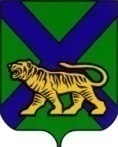 ТЕРРИТОРИАЛЬНАЯ ИЗБИРАТЕЛЬНАЯ КОМИССИЯпартизаНСКОГО РАЙОНАрешение20.07.2021	                  с. Владимиро-Александровское	                  № 13/65Проверив соответствие порядка выдвижения, оформление и полноту сведений в документах, представленных для выдвижения и регистрации кандидата в депутаты муниципального комитета Золотодолинского сельского поселения Партизанского муниципального района, выдвинутого местным отделением Всероссийской политической партии «ЕДИНАЯ РОССИЯ» Партизанского муниципального района, Бурцевым Дмитрием Анатольевичем, территориальная избирательная комиссия Партизанского  района  (далее - Комиссия) установила следующее.Представленные кандидатом  Бурцевым Дмитрием Анатольевичем в Комиссию документы соответствует требованиям статей 40, 46, 49  Избирательного кодекса Приморского края.В соответствии с частью 3 статьи 49  Избирательного кодекса Приморского  края регистрация кандидата осуществляется без сбора подписей избирателей на основании решения местного  отделения Всероссийской политической партии "ЕДИНАЯ РОССИЯ" Партизанского муниципального района  о его выдвижении. На основании части 13 статьи 40  Избирательного кодекса  Приморского края в соответствующие государственные органы Комиссией  направлены представления по проверке достоверности сведений, представленных Бурцевым Д.А.До настоящего времени сведения из соответствующих государственных органов не поступили.	Иными фактами и обстоятельствами, препятствующими принятию решения о регистрации кандидата, Комиссия на настоящее время не располагает.С учетом вышеизложенного, территориальная избирательная комиссия Партизанского  района РЕШИЛА:1. Зарегистрировать  Бурцева Дмитрия Анатольевича, кандидата в депутаты муниципального комитета  Золотодолинского сельского поселения Партизанского муниципального района, 1972 года рождения, работающего генеральным директором ООО «Байк», выдвинутого местным отделением Всероссийской политической партии «ЕДИНАЯ РОССИЯ» Партизанского муниципального района, в   16 часов 50  минут.2. Выдать зарегистрированному кандидату удостоверение о регистрации установленного образца.3. Включить сведения о зарегистрированном кандидате в текст избирательного бюллетеня для голосования на выборах депутатов муниципального комитета Золотодолинского сельского поселения Партизанского муниципального района по многомандатному (десятимандатному) избирательному округу и в информационный плакат о зарегистрированных кандидатах.4. Продолжить проверку сведений, представленных Бурцевым Д.А.5. Направить сведения о регистрации кандидата в районную общественно - политическую газету «Золотая Долина».    6. Направить настоящее решение для размещения на официальных сайтах Избирательной комиссии Приморского края и администрации Партизанского муниципального района в разделе «Территориальная избирательная комиссия»   в  информационно - телекоммуникационной сети «Интернет».О регистрации кандидата в депутатымуниципального комитета Золотодолинского сельского поселения Партизанского муниципального района  по многомандатному (десятимандатному) избирательному округу, выдвинутого местным  отделением Всероссийской политической партии "ЕДИНАЯ РОССИЯ" Партизанского муниципального района, Бурцева Дмитрия АнатольевичаПредседатель комиссииЕ.В. ВоробьеваСекретарь комиссииЕ.И. Башкатова